Senate Meeting AgendaFifth Meeting of the Seventeenth Senate – Tuesday October 2nd, 2018Call to OrderRoll CallApproval of MinutesOfficer ReportsPresident – Stephen MayerExecutive Vice President – Garrett EdmondsAdministrative Vice President – Harper AndersonChief of Staff – Will HarrisDirector of Public Relations – Noah MooreDirector of Academic and Student Affairs – Aubrey KelleyDirector of Information Technology – Paul BroskySpeaker of the Senate – Asha McWilliamsSecretary of the Senate – Andrew MerrittCommittee ReportsAcademic and Student Affairs – Campus Improvements – Matt BarrLegislative Research – Trevor HuffmanPublic Relations – Brigid StakelumDiversity and Inclusion – Mark ClarkSustainability – Jayden ThomasSAVES – Cassidy Townsend Special OrdersUniversity Committee ReportsJudicial Council ReportGuest/Student Speakers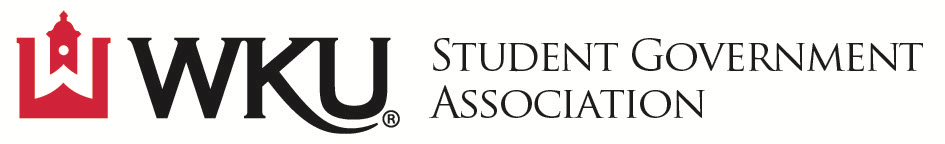 Unfinished Business NoneNew BusinessBill 8-18-FAllocate $150 to provide student ID vouchers in the SGA officesBill 9-18-FAllocate $1,500 to the Office of Study Away for the 2018-2019 Academic YearBill 10-18-FAmend the Bylaws of the Student Government Association of Western Kentucky University to prevent the allocation of funds to events and/or organizations of the Interfraternity Council, Panhellenic Council, and their respective chapters Announcements and Adjournment First Reading: October 2ndSecond Reading:Pass:Fail:Other:Bill 8-18-F. Funding for Student ID VouchersPURPOSE: 	For the Student Government Association of Western Kentucky University to allocate $150 to provide student ID vouchers in the SGA offices.WHEREAS:	Test booklets, bubble sheets, and vouchers are some of the most accessible resources SGA provides to students, as well as being the resources SGA is most well-known for providing, andWHEREAS: 	The entire university has been impacted by budget cuts. Students are, of course, the most vulnerable group affected by this, as tuition hikes grow to make up for the gaps in funding. This tuition increase can affect retention and enrollment, two pressing issues for WKU as a whole, andWHEREAS: 	Although the ID voucher is a small cost comparably, even the cost of a replacement ID can impact a student’s ability to afford necessities. Since IDs are required to print on campus and to use meal plans and meal plan dollars, this cost is a potential burden that SGA could easily help alleviate, andWHEREAS:	The $150 will come from Senate Discretionary and will provide 15 more vouchers for the semester, andWHEREAS: 	Any additional vouchers will carry over into the spring semester.THEREFORE: Be it resolved that the Student Government Association of Western Kentucky University will allocate $150 to fund additional ID vouchers.AUTHORS: 	Cassidy TownsendSPONSOR:	SAVES CommitteeCONTACTS:	Cassidy Townsend, SAVES ChairFirst Reading: October 2nd Second Reading: Pass:Fail:Other:Bill 9-18-F. Continuing a Partnership for Study Away ScholarshipsPurpose: 	For the Student Government Association of Western Kentucky University to allocate $1,500 to the Office of Study Away for the 2018-2019 Academic Year.Whereas: 	Study Away is an essential program that allows WKU students to travel to different locations within the United States.Whereas: 	The Office of Study Away reached out to SGA in order to continue our partnership that has existed since 2011 to fund these scholarships.Therefore: Be it resolved that the Student Government Association of Western Kentucky University will allocate $1,500 from Scholarships in order to continue this partnership and fund Study Away Scholarships for the 2018-2019 Academic Year.Authors: 	Harper Anderson, Administrative Vice PresidentAubrey Kelley, Academic and Student AffairsSponsor: 	Academic and Student Affairs CommitteeContacts:	Jerry Barnaby, Director of Study AwayFirst Reading: October 2ndSecond Reading:Pass:Fail:Other:
Bill 10-18-F. A Bill to Amend the Bylaws of the Student Government Association ofWestern Kentucky University.PURPOSE: For the Student Government Association of Western Kentucky University toamend the Bylaws of the Student Government Association of Western Kentucky University to prevent the allocation of funds to events and/or organizations of the Interfraternity Council, Panhellenic Council, and their respective chapters.WHEREAS: 	Section 6.1.2 will be added and state “Events and/or organizations of the Interfraternity Council, Panhellenic Council, and their respective chapters, shall not be funded by SGA.”, andWHEREAS: 	The previous statement under Section 6.1: “Funding Restrictions,” will be titled Section 6.1.1, and continue to state “The Student Government Association may allocate funds solely to areas which benefit student learning. All students may be required to finance a portion of these expenses by supplementary income.”, andWHEREAS: 	Such organizations do not process their finances through the Student Activities Office, like many other Registered Student Organizations, andWHEREAS: 	A declining Student Government Association budget calls for the proper allocation of funds to those organizations most in need, and mentioned organizations have adequate funds from alternative sources, andTHEREFORE: For the Student Government Association of Western Kentucky University toamend the Bylaws of the Student Government Association of Western Kentucky University to prevent the allocation of funds to events and/or organizations of the Interfraternity Council, Panhellenic Council, and their respective chapters.AUTHORS: 	Amy Wyer, SenatorMark Clark, SenatorSPONSOR:	Committee for Diversity and InclusionCONTACTS:Special Announcements and EventsThere will be no Senate meeting next week, October 9th.